SommaireChapitre 1 : Préparation de la rentrée   Fiche - Actes préparatoires du directeur d’école ou du chef d’établissement Fiche - Choix des alarmesL’alarme est audible sur l’ensemble du site et prioritairement sonore (sonneries, sirènes, haut-parleurs, mégaphones, sifflets). Des systèmes complémentaires d’alerte des élèves et personnels peuvent être ajoutés (espace numérique de travail - ENT, dispositifs lumineux, panneaux à affichage variable, utilisation de messages SMS ou affichage d’un message d’alerte sur l’écran de chaque ordinateur connecté au réseau de l’école ou de l’établissement, etc.).L’alarme peut être donnée par l’un des moyens suivants :haut-parleurs (sonorisation) ;dispositif permettant de moduler la sonnerie de début et de fin des cours ;corne de brume ou olifant ;sirène ;sifflet (possible déploiement dans chaque classe, notamment au sein de petites structures) ;dispositifs de boîtiers (alarme sonore, messages pré-enregistrés, déclencheur manuel) déployés dans les locaux via le câble du réseau informatique ;dispositif informatique spécifique déployé sur les ordinateurs de chaque classe ;dispositif de haut-parleurs pouvant diffuser des messages préprogrammés ;mégaphones ;« bipeurs » qui font office d’alarme et avertissent les forces de l’ordre par SMS ;sonnerie (distincte de l’alarme incendie) ;autre (préciser) : exemple SMS, ENT, dispositif lumineux, etc.RAPPEL : Pour l’activation du PPMS, chaque école ou établissement dispose d’au moins deux moyens d’alerte, connus, audibles de tous et partout, et distincts de l’alarme incendie, afin d’adopter la posture adaptée à la situation : -	évacuation, mise à l’abri simple, mise à l’abri améliorée -	s’échapper/se cacher. Des signaux sonores suivis de messages parlés (en direct ou pré-enregistrés) permettent d'attirer rapidement l'attention des personnes et de clarifier les consignes et les conduites attendues. Ils peuvent utilement être complétés par des signaux lumineux.La réglementation n’impose pas un dispositif technique particulier et obligatoire qui serait défini au plan national pour l’alarme PPMS « attentat-intrusion ». Dans la mesure du possible, les DSDEN en présence des directeurs d’école et des chefs d’établissement définissent en concertation avec les collectivités territoriales gestionnaires des bâtiments les dispositifs d’alarme « attentat-intrusion » ou encore les boutons d’alerte les plus adaptés.L’efficacité du dispositif d’alarme ne se mesure pas à son coût ni à son niveau technologique, elle est notamment évaluée lors des retours d’expérience des exercices organisés au sein de l’école ou de l’établissement.La DSDEN ou le chef d’établissement et la collectivité territoriale propriétaire des bâtiments choisissent le dispositif le plus adapté à la configuration de l’école ou de l’établissement (site étendu ou non, un ou plusieurs bâtiments, équipement déjà existant...) et au public d’élèves concerné. Fiche - Exemple d’information aux parents sur la présentation du PPMSINFORMATION AUX PARENTS D’ÉLÈVESSUR LE PLAN PARTICULIER DE MISE EN SÛRETÉ (PPMS)Un plan particulier de mise en sûreté des personnes a été présenté lors du conseil d’école / d’administration du ___/___/_______Il détaille la conduite à adopter en cas de menaces ou risques majeurs (événements d’origine naturelle - tempête, inondation, orage…- ou technologique - nuage toxique, radioactif…- causant de graves dommages).Des explications sur ce plan ont été données à votre enfant par les professeurs et un exercice se déroulera [le ……ou entre le …. et le …..]Vous trouverez ci-contre, les bons réflexes que vous, parents, devez adopter en de telles circonstances.Le directeur d’école/le chef d’établissement………………………………………………………………………………………………………………………………………………………Coupon- réponse à remettre au professeur principal de votre enfant : Je soussigné(e), ____________________________________________________________________________________________Responsable légal de l’élève : NOM ___________________________ Prénom _____________________________ Classe _____________________Atteste avoir bien pris connaissance du courrier d’information relatif au plan particulier de mise en sûretéLe, _________________________________ Signature du responsable légal : Fiche - Exemple de fiche d’information aux parents (réflexes)En cas d’alerte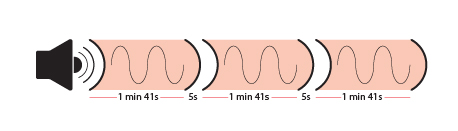 Signal national d’alerte émis par des autorités (sirènes) : 3 cycles d’alerte (son montant et descendant)Chaque cycle dure 1 minute 41 secondesUn silence de 5 secondes sépare chacun des cyclesMettez-vous en sécurité. Rejoignez sans délai un bâtiment. Notification de FR-Alert (dispositif d’alerte et d’information des populations) :Si vous vous trouvez dans l’une des zones concernées par un danger imminent, vous pourrez recevoir une notification accompagnée d’un signal sonore spécifique, même si votre téléphone portable est en mode silencieuxÉcoutez la radioFRÉQUENCE France Info : XXXX MHz FRÉQUENCE France Inter : XXXX MHzFRÉQUENCE France Bleu : XXXX MHzFRÉQUENCE radio locale conventionnée par le préfet : XXXX MHzRespectez les consignes des autorités.Un plan particulier de mise en sûreté des élèves a été prévu dans l’école / l’établissement de votre enfant.N’allez pas chercher immédiatement votre enfant pour ne pas l’exposer, ni vous exposer à toutes sortes de risques. N’attendez pas votre enfant devant l’établissement, venez le chercher uniquement lorsque les autorités vous inviteront à le faire.Des consignes peuvent vous être communiquées par l’établissement, les autorités académiques ou la préfecture. Surveillez les informations officielles (site internet de l’école / l’établissement, réseaux sociaux de la préfecture…)Ne téléphonez pas, n’encombrez pas les réseaux afin que les secours puissent s’organiser rapidement.Recevez avec prudence les informations souvent parcellaires ou subjectives n’émanant pas des autorités.La remise de cette fiche d’information aux parents est recommandée au début de chaque année scolaire. Fiche - Matériel PPMSDu matériel PPMS doit être placé dans chaque zone de mise en sûreté identifiée (adapter le contenu et les quantités selon le nombre de personnes pouvant rejoindre la zone et vérifier le matériel régulièrement).MatérielTrousse de premiers secours :Chapitre 2 : Exercices annuels relatifs au PPMS Fiche - Organisation d’un exercice PPMSLes exercices de mise en œuvre du PPMS organisés au cours de l’année scolaire (au minimum 2 exercices chaque année) permettent d’en vérifier le caractère opérationnel et d’en assurer la validation.Différents types d’exercices peuvent être programmés, du plus simple (centré sur un seul élément comme l’audition et la reconnaissance du signal d’alerte) au plus élaboré (en choisissant par exemple la pause méridienne ou la nuit). Chaque exercice ciblera deux ou trois objectifs opérationnels au maximum, bien définis et partagés par tous. Pour cela, ces exercices seront représentatifs d’une situation réaliste et l’occasion d’une information des élèves, des personnels et des parents. Les scénarios choisis permettront de tester l’ensemble des postures régulièrement. Plusieurs postures peuvent être testées successivement lors d’un même exercice (par exemple, individus malveillants armés repérés à l’extérieur, qui parviennent ensuite à entrer : mise à l’abri simple puis s’échapper/se cacher). La réalisation d’un exercice PPMS simultanément dans plusieurs écoles et établissements, à différentes échelles, avec les services partenaires, peut être l’occasion pour les autorités académiques d’activer leur cellule de crise (de façon à évaluer leur capacité à informer l’ensemble des établissements et à traiter efficacement un nombre important de sollicitations). Un exercice PPMS de grande ampleur vise également à améliorer la qualité des simulations qui testent la validité du PPMS de chacun des établissements concernés, et permet de souligner le rôle et la responsabilité de chacun dans la gestion de crise.Objectifs des exercices PPMS Ces exercices ont un double objectif, entraîner les élèves et les personnels sur la conduite à tenir en cas d’événement majeur et mettre en évidence les évolutions ou adaptations à apporter au PPMS pour renforcer sa validité. Sensibiliser, informer, responsabiliser personnels, élèves et familles.Identifier l’alerte : reconnaître les signaux spécifiques à l’établissement et les postures à mettre en œuvre.Savoir réagir, vérifier la bonne adéquation des consignes à la réalité de la situation.Vérifier la disponibilité et le bon état de fonctionnement de matériels opérationnels.Diffuser une culture de la sécurité : acquérir des comportements adaptés, transférables dans d’autres circonstances.Modalités d’organisation des exercices PPMS Une réunion de préparation est nécessaire (représentants du personnel, des parents, collectivités territoriales, académies, forces de sécurité intérieure et services de secours le cas échéant).Les observations réalisées lors d’un exercice PPMS contribuent à l’évaluation de ce dernier et au retour d’expérience afin d’améliorer le PPMS. Les observateurs sont désignés avant l’exercice. Ils participent à toutes les phases de la démarche : avant, pendant et après l’exercice PPMS. Les observateurs peuvent être des acteurs académiques, des membres des forces de sécurité intérieure ou des services de secours, des personnels ou représentants de l’éducation nationale ou des collectivités territoriales, des formateurs risques majeurs….Pour les premiers exercices après la conception du PPMS, privilégier l’observation par des personnes initiées à la gestion de crise, qu’elles soient en activité à l’éducation nationale ou au sein d’un service partenaire.Un lieu d’observation et une mission sont attribués à chaque observateur. Chaque observateur reçoit une fiche d’observation. Les consignes et son rôle lui sont présentés. Choix du moment Pendant les heures de classe.Pendant les moments d’accueil et de sortie.Pendant les récréations.Pendant la pause méridienne.Pendant la sieste en maternelle ou la nuit dans les internats.Avec des classes à l’extérieur de l’établissement.Choix du scénario Choisir un événement en cohérence avec les scénarios d’exercice élaborés par l’académie et en lien avec la DSDEN.Déterminer les objectifs opérationnels de l’exercice et ses modalités. Prévoir éventuellement un ou des facteur(s) aggravant(s), qui peuvent être articulés autour des thèmes suivants : difficultés matérielles (indisponibilité des communications, condamnation d’un cheminement : couloir, issue, escalier), situations particulières pour des élèves ou personnels (indisponibilité du responsable d’établissement simulation de victimes : malaise, blessure), appels téléphoniques « externes » simulés par une cellule d’animation interne à l’établissement.La réalisation d’un exercice avec simulation d’événements aggravants permet d’évaluer l’adaptation du PPMS à des situations dégradées. L’objectif d’un tel exercice est de confronter les équipes de l’école ou de l’établissement à l’imprévu et de trouver des réponses adaptées. D’une année sur l’autre, des modifications de l’exercice sont envisageables pour obtenir un niveau de simulation plus ou moins poussé qui permet de nuancer le degré d’implication et les moyens disponibles pour faire face aux événements. Proscrire toute simulation trop réaliste pour les exercices sur les menaces (pas d’arme, pas de déguisement, etc.)Recensement des exercices annuels Fiche - Exemple d’information au personnel avant un exercice PPMSUn exercice PPMS aura lieu le __________________/en semaine ______________ /entre le __________et le ________ inclus.Toutes les personnes présentes dans l’école / l’établissement sont concernées et doivent mettre en œuvre les bons réflexes.Enjeux et objectifsLes exercices de mise en sûreté « PPMS » sont réalisés pour : Sensibiliser, informer, responsabiliser personnels, élèves et famillesIdentifier l’alerte : reconnaître les signaux spécifiques à l’établissement et les postures à mettre en œuvreSavoir réagir, vérifier la bonne adéquation des consignes à la réalité de la situationVérifier la disponibilité et le bon état de fonctionnement de matériels opérationnelsDiffuser une culture de la sécurité : acquérir des comportements adaptés, transférables dans d’autres circonstancesLes objectifs particuliers de cet exercice sont les suivants :________________________________________________________________________________________________________________________________________________________________________________L’exercice durera environ ________________ à partir du déclenchement de l’alerte.Cet exercice aura du sens si vous réagissez de la manière la plus réaliste et adaptée.Les observateursDes observateurs peuvent être présents lors de l’exercice. Ils observeront avec bienveillance votre capacité à appliquer les bons réflexes lors d’une alerte. Vous devrez donc agir comme s’ils n’étaient pas présents.Signaler au directeur d’école / chef d’établissement les personnes ne pouvant pas participer. Fiche - Exemple de fiche d’observation d’un exercice PPMSAVANT le lancement de l’exercice PPMSParticiper à la réunion explicative du directeur d’école ou du chef d’établissement.Revêtir un vêtement permettant d’être identifié comme observateur : un gilet (ou chasuble, ou brassard) différent de celui utilisé pour identifier les personnes ressources du PPMS (chefs de zones, chef de cellule de crise, …). PENDANT l’exercice PPMSRester silencieux, ne pas poser de questions, ne pas faire de commentaires. Intervenir uniquement s’il y a un danger.Remplir la fiche d’observation au fur et à mesure.Noter, dans la colonne observation, tout ce qui pourra faciliter le retour d’expérience. Observer les lieux, les locaux, les délais, l’organisation, la circulation de l’information, la décision, la transmission des ordres, les actions mises en œuvre, le processus de retour à la normalePhotos et vidéos pourront enrichir le débriefing (les images seront alors détruites après le retour d’expérience pour respecter la confidentialité des données).APRÈS l’exercice PPMSPrésenter ses observations de manière factuelle, concise, constructive et bienveillante. Tous les points, positifs comme négatifs, doivent être abordés. Chapitre 3 : La gestion de crise Fiche - Organisation d’une cellule de crise interne à l’école ou l’établissementEmplacement * : ________________________________________________________________________________Ligne téléphonique dédiée : ______________________________________________________________________Adresse mail dédiée : ___________________________________________________________________________* Le choix du lieu de la cellule de crise interne doit idéalement :- être protégé des risques et des menaces auxquels l’école / l’établissement est exposé- permettre de fonctionner dans la durée (autonomie électrique, accès eau potable et sanitaires, etc.)Équipement de la cellule de crise :PPMS à jour ;Matériel de première urgence ;Liste des personnes nécessitant une attention particulière ;Liste des effectifs théoriques, emplois du temps, informations sur l’occupation des locaux et les sorties ;Ligne téléphonique (idéalement avec téléphone non-tributaire du réseau électrique) ;Poste radio avec des piles ou à dynamo ;Talkie-walkie ou autres moyens de communication interne ;Tableau, ordinateur connecté et support de visioconférence.Organisation type de la cellule de crise, à adapter en fonction des ressources de l’établissement 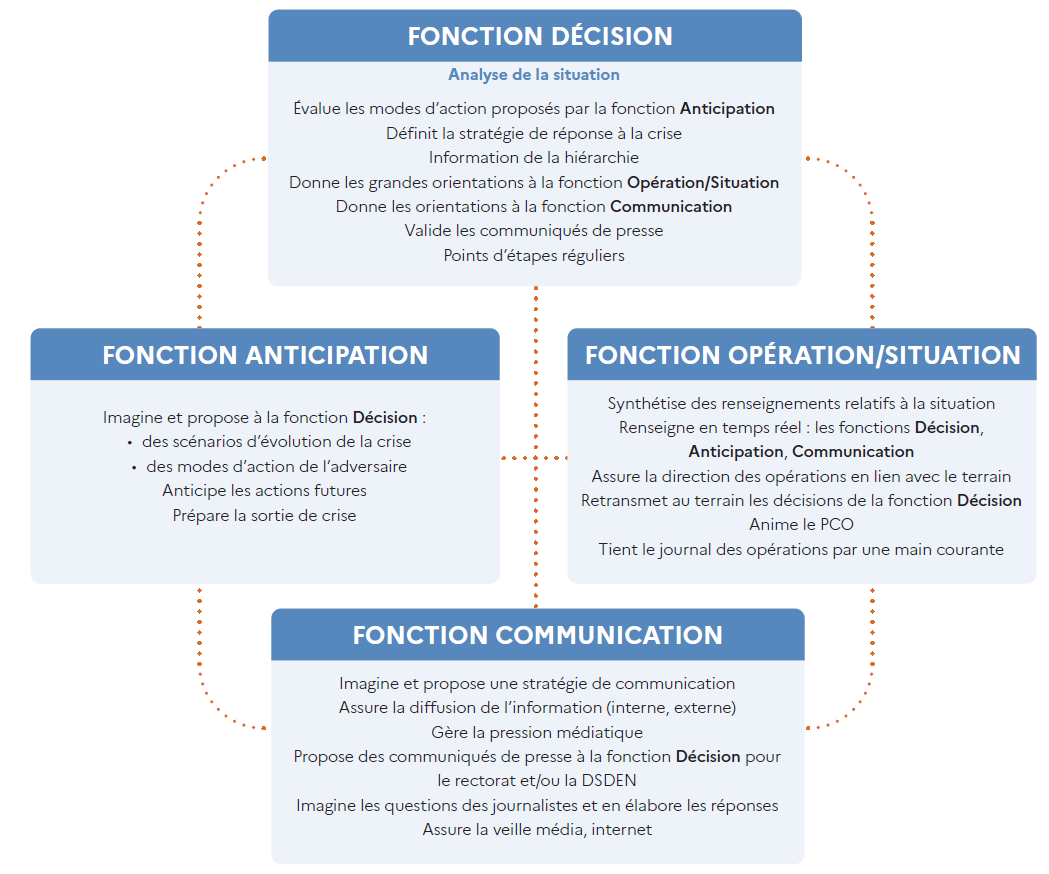  Fiche - Missions de la cellule de criseSelon le type d’établissement et la situation en cours, l’organisation doit être adaptée. Pour tout événement grave, il est préconisé d’activer une organisation de gestion de crise. Fiche - Gestion des appels entrants Ne donner des informations qu’en conformité avec les instructions et consignes des autorités préfectorales et hiérarchiques.ÉLÉMENTS DE LANGAGE DONT DOIT DISPOSER LA PERSONNE EN CHARGE DE RÉPONDRE AUX APPELS DE :PARENTS D’ÉLÈVESConfirmer que le PPMS est activé et que les élèves sont pris en charge dans les lieux de mise en sûreté.Rappeler de ne pas venir chercher les enfants sans y avoir été autorisé par les autorités.Demander de laisser les lignes téléphoniques libres pour les secours.Inviter à écouter les informations officielles et être vigilant vis-à-vis des informations n’émanant pas des autorités.MÉDIASConfirmer que le PPMS est activé et que les élèves sont pris en charge dans les lieux de mise en sûreté.Demander de laisser les lignes téléphoniques libres pour les secours.Concernant les autorités, s’assurer de la qualité de l’appelant avant de communiquer toute information. En cas de doute sur l’identité de l’appelant, effectuer un contre-appel pour « sécuriser » la communication (contre-appel : rappeler la personne à son numéro préalablement connu, figurant dans l’annuaire de crise ou dans des documents officiels, afin de vérifier qu’il ne s’agit pas d’une usurpation d’identité). Fiche - Modèle de main courante Le principe d’une main courante est de pouvoir enregistrer tous les faits et toutes les informations, au fil de l’eau. Elle permet ainsi de repérer les actions déjà engagées, leur évolution et celles qui restent à entreprendre. Ce « journal de bord » permet également de reconstituer l’ordonnancement des événements a posteriori, que ce soit pour établir un retour d’expérience ou lors d’une phase judiciaire.MAIN COURANTELexiqueSource : 	origine de l’informationFait : 		synthèse de l’événement Qui : 	répartition des tâchesDécision : 	synthèse des décisions prises par la cellule ou les autorités Fiche - Exemple de retour d’expérience et recommandations associéesCette fiche RETEX s’accompagne d’un plan d’action listant les recommandations par ligne et leur niveau de déploiement. Chapitre 4 : Premiers secours Fiche - Conduites à tenir : premiers secoursLe plan particulier de mise en sûretéPPMSFascicule 3Outils à disposition du directeur d’école ou du chef d’établissementÀ CHAQUE RENTRÉE SCOLAIREÀ CHAQUE RENTRÉE SCOLAIREACTIONS DU DIRECTEUR D’ÉCOLE OU DU CHEF D’ÉTABLISSEMENTOBSERVATIONSVérifier la mise à jour du PPMSVérifier le matériel PPMS (remplacement des consommables, etc.)Avoir identifié les personnels ressources dont les responsables de zone.Anticiper une organisation de crise (cellule de crise : lieu, composition, missions).S’assurer de l’existence et du bon fonctionnement des moyens d’alerte interne, audibles dans chaque lieu de l’école ou de l’établissement.S’assurer que tous les personnels connaissent les consignes qu’ils doivent mettre en œuvre (en particulier, transmettre aux responsables de zone la fiche sur la procédure et les missions du responsable).S’assurer que les conditions d’accueil des secours sont prévues. Disposer de la liste, à jour sous forme papier, des personnels et des élèves. Vérifier l’existence et la connaissance de consignes particulières pour les personnes nécessitant une attention particulière. Sensibiliser à la sécurité les personnels et les élèves lors de leur accueil : visite des locaux, signaux d’alerte, issues de secours, zones de mise en sûreté, postures, conduites à tenir, affichages.Mettre à disposition les documents utiles dans les zones de mise en sûreté ou autre lieu (par exemple, liste d’effectifs, consignes, etc.).Communiquer en direction des personnels, des parents et des élèves sur la réalisation d’exercices de mise en œuvre du PPMS.Brassards ou chasubles (pour identifier les personnes ressources)Lampe de poche avec pilesRadio à piles (avec piles de rechange) et inscription des fréquences des radios localesTalkie-walkieGobeletsLinges, chiffons, essuie-toutSeau ou sacs plastiques (si pas d’accès W-C)Rubans adhésifs (larges)Eau (si pas d’accès point d’eau)CiseauxJeux de cartes, dés, papier, crayonsSavonCoussin réfrigérant ou compresses watergel Antiseptique Compresses individuelles Sucres enveloppés ou sirop sucré en bouteilleMouchoirs en papierFlacons de solution hydro alcoolique (SHA)Garnitures périodiquesDosettes de sérum physiologiquePansements adhésifs hypoallergéniques et sparadrap ;Pince à échardes Bandes de gaze de 5 cm, 7 cm et 10 cm et filets à pansement Paire de ciseaux Écharpe de 90 cm de base Thermomètre frontal Masques de protection dits « chirurgicaux » ou « anti-projections »Matériel nécessaire à un garrot ou garrot industrielProtection buccale (pour insufflations)Couverture de survie isothermeÉpaisseur de tissus et liens larges (pansements compressifs)Gants ou sac plastiques Derniers exercices PPMS réalisésDerniers exercices PPMS réalisésDerniers exercices PPMS réalisésDerniers exercices PPMS réalisésAnnée scolaireExercice 1Exercice 1Exercice 2Exercice 2Année scolaireDateScénario simulé et posture(s) testée(s)DateScénario simulé et posture(s) testée(s)Ex. : 2024-202516/09/2024Violences aux abords de l’établissementMise à l’abri simple10/01/2025Accident de transport de matière dangereuseMise à l’abri amélioréeDateZone obserbéeHeureScénarioOUINONNON TESTÉOBSERVATIONSMODALITÉ D’ORGANISATIONMODALITÉ D’ORGANISATIONMODALITÉ D’ORGANISATIONMODALITÉ D’ORGANISATIONMODALITÉ D’ORGANISATIONCellule d’organisationFacteurs aggravantsALARME/FIN D’ALERTEALARME/FIN D’ALERTEALARME/FIN D’ALERTEALARME/FIN D’ALERTEALARME/FIN D’ALERTEL’alarme a été correctement choisie et entendue par tousPPMS activéPPMS désactivéAPPLICATION DES CONSIGNES GÉNÉRALESAPPLICATION DES CONSIGNES GÉNÉRALESAPPLICATION DES CONSIGNES GÉNÉRALESAPPLICATION DES CONSIGNES GÉNÉRALESAPPLICATION DES CONSIGNES GÉNÉRALESCellule de crise activéeAlerte des autorités réaliséeMain courante tenueComptage effectué sans difficultéCommunication établie entre la cellule de crise et l’extérieur (familles, médias)Respect des rôles assignés aux participantsMISE EN SÛRETÉMISE EN SÛRETÉMISE EN SÛRETÉMISE EN SÛRETÉMISE EN SÛRETÉPosture(s) correctement mise(s) en œuvreInformation des personnes de l’établissement se trouvant à l’extérieurGestion du stressGestion de l’attentePrise en charge des personnes nécessitant une attention particulièreMATÉRIEL UTILISÉMATÉRIEL UTILISÉMATÉRIEL UTILISÉMATÉRIEL UTILISÉMATÉRIEL UTILISÉMatériel PPMSMoyens de communication opérationnelsToilettes/points d’eau accessiblesPPMS et documentation à jourAPPLICATION DES CONSIGNES PARTICULIÈRESAPPLICATION DES CONSIGNES PARTICULIÈRESAPPLICATION DES CONSIGNES PARTICULIÈRESAPPLICATION DES CONSIGNES PARTICULIÈRESAPPLICATION DES CONSIGNES PARTICULIÈRESLaboratoires/locaux techniquesCoupures des fluidesCoupure des ventilationsRéactions adaptées aux situations inattenduesRestaurationStandard/logeAccueil des secoursInternatMissionsComposition de la cellule de crise (personne à identifier, titulaire et suppléant, une personne peut occuper plusieurs fonctions)Activation de la cellule de crise et convocation des personnels requisFonction décisionAnalyse de la situation Lien avec hiérarchie, forces de sécurité intérieure et/ou secoursInformer de la situationAnticiper leur arrivée et accompagnement sur les lieuxRemise du PPMSÉvaluation des modes d’actionDéfinition d’une stratégie de réponse et des orientations des autres fonctions Validation de toute communication sortantePoints réguliers entre différentes fonctions et acteursFonction situation/anticipationSynthèse de la situation (événement en cours, nombre de personnes/bâtiments concernés, blessés/victimes/assaillants, actions mises en œuvre, etc.) à destination de la fonction décisionDirection des opérations de mise en sûretéGestion des aspects logistiques (technique, informatique, le cas échéant par une cellule dédiée)Lien avec les responsables de zoneMain couranteAnticipation de l’évolution de la situation et des actions à mettre en œuvre Préparation de la sortie de crise Fonction communication Diffusion des informations validées (interne et externe) Si parents : rappeler les consignes PPMS remises à la rentréeSi presse : sous validation académiqueLien avec forces de sécurité intérieure et/ou secoursVeille des médias officiels (radio, télévision, etc.)Fonction logistique spécifique, etc.ÉCOLE / ÉTABLISSEMENTNom de l’école / l’établissement :Typologie de l’événement :Lieu : Date et heure d’ouverture de la main courante : HeureFaits/événementsSourceDécisions/actions (qui, quand, comment)10h23 Déclenchement PPMSInterneDéclenchement de l’alarme pour confinement des élèves et personnels à la suite d’une intrusion d’un parent malveillantNature et date de l’événement :ConstatAnalyseRecommandationsDéclenchement de l’alarme, activation du PPMS et alerte des forces de sécurité intérieur et des services de secours Déclenchement de l’alarme, activation du PPMS et alerte des forces de sécurité intérieur et des services de secours Déclenchement de l’alarme, activation du PPMS et alerte des forces de sécurité intérieur et des services de secours Déclenchement de l’alarme, activation du PPMS et alerte des forces de sécurité intérieur et des services de secours Points positifsAméliorations indispensablesMise en place d’une organisation de gestion de crise, diffusion et mise en œuvre des consignesMise en place d’une organisation de gestion de crise, diffusion et mise en œuvre des consignesMise en place d’une organisation de gestion de crise, diffusion et mise en œuvre des consignesMise en place d’une organisation de gestion de crise, diffusion et mise en œuvre des consignesPoints positifs Améliorations indispensablesMise en sûreté, sécurisation des accès, regroupement des personnesMise en sûreté, sécurisation des accès, regroupement des personnesMise en sûreté, sécurisation des accès, regroupement des personnesMise en sûreté, sécurisation des accès, regroupement des personnesPoints positifsAméliorations indispensablesRelation avec les autorités (dont désactivation du PPMS), les familles et les médiasRelation avec les autorités (dont désactivation du PPMS), les familles et les médiasRelation avec les autorités (dont désactivation du PPMS), les familles et les médiasRelation avec les autorités (dont désactivation du PPMS), les familles et les médiasPoints positifsAméliorations indispensablesConclusions et plan d’actionConclusions et plan d’actionConclusions et plan d’actionConclusions et plan d’actionLa personne est conscienteLa personne est conscienteÉtat de stress (collectif ou individuel)En cas de stress collectif, être calme, ferme, directif et sécurisant. Rappeler les informations dont on dispose, se resituer dans l’évolution de l’événement, distribuer les rôles et responsabiliser chacun. En cas de stress individuel, procéder à l’isolement de la personne en état de stress et s’en occuper personnellement, en confiant le reste du groupe à un adulte ou un élève responsable désigné par l’enseignant ou assistant de sécurité.Expliquer, rassurer, dialoguer.En cas de crispation, difficulté à respirer, impossibilité de parler, d’état d’angoisse, d’agitation, de pleurs ou de cris, isoler la personne, assise ou allongée. Desserrer ses vêtements, la faire respirer lentement et la faire parler, en la laissant à côté d’une personne calme et rassurante.La personne ne se sent pas bien mais elle répondObserver et écouter les signes visibles et exprimés par la personne. La mettre au repos dans la position où elle se sent le mieux. Desserrer ses vêtements en cas de gêne, la rassurer et la protéger. Se renseigner en la questionnant et appliquer le projet d’accueil individualisé (PAI) s’il est mis en place. Sur demande, aider la personne à prendre son traitement ou du sucre. Demander un avis médical et la surveiller.La personne s’étouffeObserver les signes d’étouffement. La personne présente les signes d’une obstruction partielle - la respiration reste efficace - l’encourager fortement à tousser, l’installer confortablement, desserrer ses vêtements, afin de faciliter la respiration, la surveiller attentivement et alerter. Si la respiration n’est plus efficace ou si la personne présente des signes de fatigue, pratiquer les gestes en cas d’obstruction complète.La personne présente les signes d’une obstruction complète – ne peut plus respirer, tousser ou crier – lui donner des claques dans le dos (5 maximum) et alterner avec des compressions abdominales (adulte et grand enfant) ou thoraciques (petit enfant et nourrisson) (5 maximum) jusqu’à efficacité et reprise de la respiration. L’installer et alerter les secours. Surveiller jusqu’à la prise en charge.La personne présente une brûlure graveAprès avoir identifié la gravité de la brûlure, arroser immédiatement à l’eau courante tempérée, retirer les vêtements et bijoux afin qu’ils n’adhèrent pas. S’il s’agit de produits chimiques se protéger de tout contact et demander à la personne de se rincer. Dans le cas d’une brûlure interne par inhalation, asseoir la personne en cas de difficultés respiratoires. Alerter les secours et suivre les consignes. La personne a subi un traumatismeSi nécessaire, protéger d’un suraccident. Dans le cas où la personne présente un traumatisme d’un membre, observer les signes : déformation, luxation, fracture ouverte. Éviter toute mobilisation du membre ou de l’articulation. Isoler la personne et la rassurer jusqu’à la prise en charge. Dans le cas d’une douleur du cou ou du dos, lui demander de ne pas bouger la tête. Réaliser, si possible, un maintien de tête et surveiller en attendant les secours. La personne présente une plaie graveAprès avoir identifié la gravité de la plaie, placer la personne dans la position d’attente adaptée (assise en cas de plaie au thorax, allongée jambes fléchies en cas de plaie à l’abdomen, allongée yeux fermés en cas de plaie à l’œil, allongée dans tous les autres cas). La couvrir, alerter, la rassurer et la surveiller. La personne saigne abondammentLa plaie saigne abondamment, la victime présente une hémorragie. Comprimer la plaie et allonger la personne. Si la compression est efficace et que le sauveteur doit se libérer, réaliser un pansement compressif. Si la compression est efficace, alerter les secours. Dans le cas où la compression directe est impossible ou inefficace, réaliser un garrot puis alerter les secours.Rassurer, protéger et surveiller en attendant la prise en charge.La personne a perdu connaissanceLa personne a perdu connaissanceet elle respire-et elle ne respire pasAprès avoir assuré la protection et identifié que la personne ne régit pas et donc qu’elle a perdu connaissance, l’allonger sur le dos, libérer les voies aériennes et apprécier la respiration. Elle respire. Il convient de la mettre sur le côté et d’alerter, surveiller et la couvrir. Si la personne ne respire pas, il convient de démarrer une réanimation cardio-pulmonaire. Alerter et demander un défibrillateur (DAE) puis débuter la réanimation. Lorsque le DAE est disponible, le mettre en place immédiatement en poursuivant la réanimation jusqu’à la prise en charge par les secours.